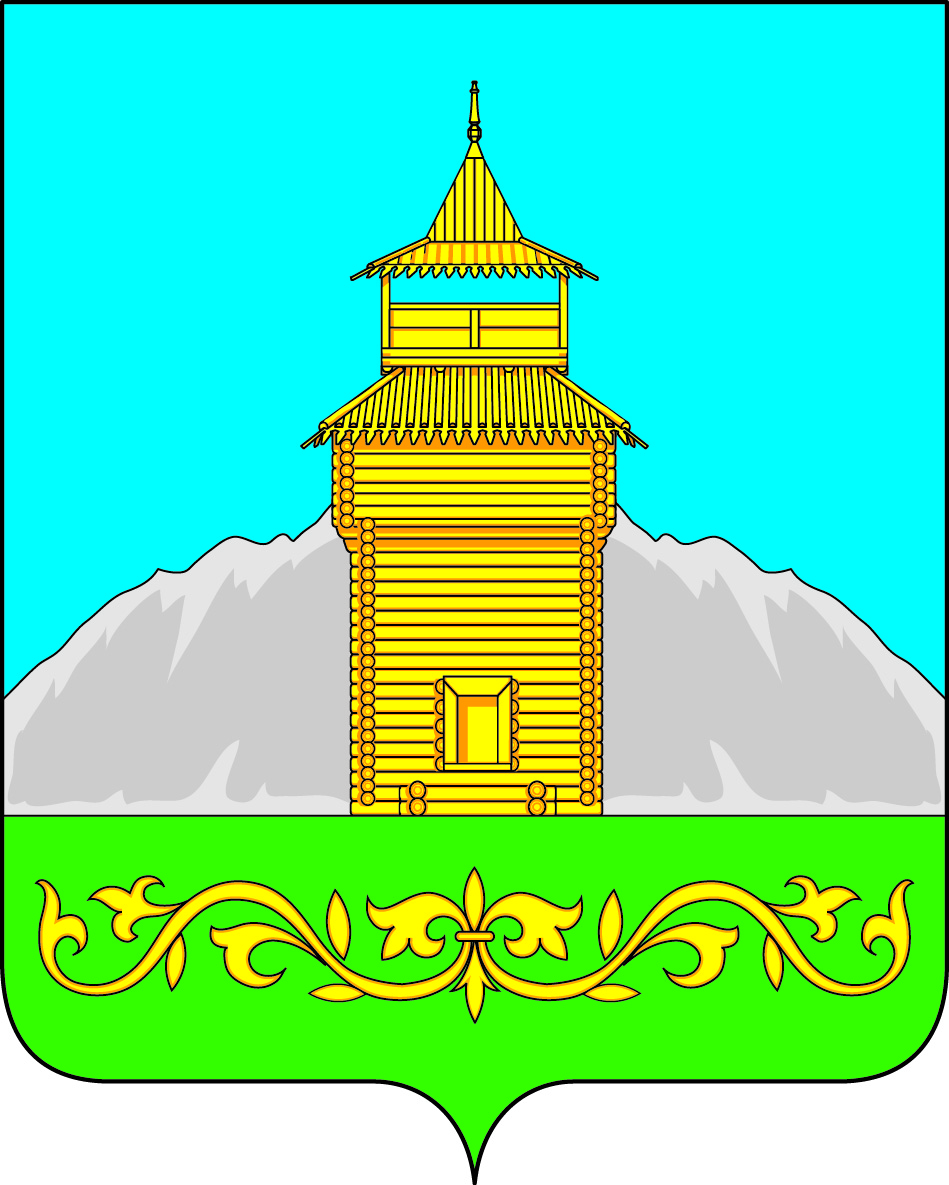 Российская ФедерацияРеспублика ХакасияАдминистрация Таштыпского сельсоветаП О С Т А Н О В Л Е Н И Е24.01.2024г.		                             с. Таштып				               № 40 Об утверждении Положения «Об организации и осуществлении первичного воинского учета граждан на территории Таштыпского сельсовета Таштыпского района Республики Хакасия»В соответствии с Конституцией Российской Федерации, федеральными законами от 31.05.1996 г.  № 61-ФЗ «Об обороне», от 26.02.1997г.  № 31-ФЗ «О мобилизационной подготовке и мобилизации в Российской Федерации», от 28.03.1998г.  № 53-ФЗ «О воинской обязанности и военной службе», от 06.10.2003г.  № 131-ФЗ « Об общих принципах организации местного самоуправления в Российской Федерации (с последующими изменениями), постановлением Правительства Российской Федерации от 25.07.2023 г.  № 1211 «О внесении изменений в Положение о воинском учете и признании утратившими силу отдельных положений актов Правительства Российской Федерации»,                                                                                                                                                                             Устава муниципального образования Таштыпский  сельсовет:1. Утвердить Положение об организации и осуществлении первичного воинского учета на территории муниципального образования Таштыпский сельсовет (прилагается).2. Утвердить должностную инструкцию специалиста по  военно-учетной работе, администрации Таштыпского сельсовета (прилагается).3. Контроль за исполнением настоящего постановления возложить на заместителя главы администрации Таштыпского сельсовета Ильина А.М.Глава Таштыпского сельсовета                                                                   Р.Х. СалимовПриложение № 1 к постановлению Администрации                                                                                    Таштыпского сельсовета                                                                                     от 24.01.2024 № 40«УТВЕРЖДАЮ»                                                                                    Глава Таштыпского сельсовета                                                                                     _______________Р.Х. Салимов       «___»_______________ 2024 г.ПОЛОЖЕНИЕОб организации и осуществлении первичного воинского учета граждан на территории Таштыпского сельсоветаТаштыпского района Республики Хакасия1. ОБЩИЕ  ПОЛОЖЕНИЯ1.1. Военно-учетный стол (далее - ВУС) Таштыпского сельсовета является структурным подразделением Администрации  Таштыпского сельсовета Таштыпского района Республики Хакасия.1.2. ВУС в своей деятельности руководствуется Конституцией Российской Федерации, федеральными законами Российской Федерации от 31.05.1996г. № 61-ФЗ «Об обороне» (с изменениями согласно законов 1999-2010гг.), от 26.02.1997г. № 31-ФЗ «О мобилизационной подготовке и мобилизации в Российской Федерации» с изменениями согласно законов 2000-2010гг., от 28.03.1998г. № 53-ФЗ «О воинской обязанности и военной службе» (с изменениями  согласно законов 1998-2011гг. дополнениями 2019г.), «Положением о воинском учете», утвержденным Постановлением Правительства Российской Федерации от 27.11.2006г. № 719 (с изменениями согласно законов  2008-2020гг), от 11.11.2006г. № 663 «Об утверждении Положения о призыве на военную службу граждан Российской Федерации, от 26.02.1999г. №222 «Об утверждении Положения об отборе граждан, подлежащих призыву на военную службу, а также граждан, поступающих на военную службу по контракту, для исполнения специальных обязанностей военной службы», от 31.12.2005г. №199-ФЗ «О внесении изменений в отдельные законодательные акты Российской Федерации в связи с совершенствованием разграничения полномочий», постановлением Правительства Российской Федерации от 25.07.2023 г.  № 1211 «О внесении изменений в Положение о воинском учете и признании утратившими силу отдельных положений актов Правительства Российской Федерации», «Инструкцией по бронированию на период мобилизации и на военное время граждан Российской Федерации, пребывающих в запасе  Вооруженных Сил Российской Федерации, федеральных органах исполнительной власти, имеющих запас, и работающих в органах государственной власти, органах местного самоуправления и организациях», гл.21 «Кодекса РФ об административных правонарушениях» от 30.12.2001г. №195-ФЗ, Уставом МО Таштыпского сельсовет, а также настоящим Положением.1.3. Положение о ВУС утверждается главой администрации Таштыпского сельсовета.II. ОСНОВНЫЕ ЗАДАЧИ2.1.Основными задачами ВУС являются:- обеспечение исполнения гражданами воинской обязанности, установленной     Федеральными законами РФ «Об обороне», «О воинской обязанности и военной службе», «О мобилизационной подготовке и мобилизации в   Российской Федерации»;- документальное оформление сведений воинского учета о гражданах, состоящих на воинском учете;- анализ количественного состава и качественного состояния призывных мобилизационных людских ресурсов для эффективного использования в интересах обеспечения обороны страны и безопасности государства;- проведение плановой работы по подготовке необходимого количества военно-обученных граждан, пребывающих в запасе, для обеспечения мероприятий по переводу Вооруженных сил Российской Федерации, других войск, воинских формирований и органов с мирного на военное время в  период мобилизации и поддержание их укомплектованности на требуемом уровне в военное время.   III.  ФУНКЦИИ3.1. Обеспечивать выполнение функций, возложенных на администрацию в повседневной деятельности по первичному воинскому учету, воинскому учету и бронированию граждан, пребывающих в запасе, из числа работающих на территории Таштыпского сельсовета;3.2. Осуществлять первичный воинский учет граждан, пребывающих в запасе, и граждан, подлежащих призыву на военную службу, проживающих или пребывающих (на срок более 3-х месяцев), в том числе не имеющих регистрации по месту жительства и (или) по месту пребывания на территории Таштыпского сельсовета;3.3. Выявлять совместно с отделением МВД России по Таштыпскому району граждан, проживающих или пребывающих (на срок более 3 месяцев), в том числе не имеющих регистрации по месту жительства и (или) по месту пребывания на территории Таштыпского сельсовета и подлежащих постановке на воинский учет;3.4. Вести учет организаций, находящихся на территории Таштыпского сельсовета, и контролировать ведение в них воинского учета;3.5. Сверять не реже одного раза в год документы первичного воинского учета с документами воинского учета военного комиссариата Аскизского и Таштыпского районов, г. Абаза Республики Хакасия, с организациями, а также с карточками регистрации и домовыми книгами Таштыпского сельсовета.3.6. При осуществлении первичного воинского учета органы местного самоуправления обязаны организовывать и обеспечивать своевременное оповещение граждан о вызовах (повестках) военных комиссариатов;3.7. Своевременно вносить изменения в сведения, содержащиеся в документах первичного воинского учета, и в течении 10 рабочих дней сообщать о внесенных изменениях в военный комиссариат по форме, определяемой Министерством обороны Российской Федерации (в редакции постановления от 24.01.2024 № 40);3.8. Представлять ежегодно, в сентябре, в военный комиссариат списки граждан мужского пола 15-ти и 16-ти летнего возраста, а до 1 ноября – списки граждан мужского пола, подлежащих первоначальной постановке на воинский учет в следующем году;3.9. Разъяснять должностным лицам организаций и гражданам их обязанности по воинскому учету, мобилизационной подготовке и мобилизации, установленные законодательством Российской Федерации и Положением о воинском учете и осуществлять контроль над их исполнением;3.10. Предоставлять в военный комиссариат Аскизского и Таштыпского районов, г. Абаза   Республики Хакасия отчет о состоянии первичного воинского учета по Таштыпскому сельсовету по состоянию на конец года по типовой структуре, установленной методическими рекомендациями ГШ ВС РФ к 1 декабря.IV. ПРАВА4.1. Для плановой и целенаправленной работы ВУС имеет право:- вносить предложения по запросу и получению в установленном порядке необходимых материалов и информации от федеральных органов государственной власти, органов исполнительной власти субъекта Российской Федерации, органов местного самоуправления, а также от учреждений и организаций независимо от организационно-правовых форм и форм собственности;- запрашивать и получать от структурных подразделений администрации органов местного самоуправления аналитические материала, предложения по сводным планам мероприятий и информацию об их выполнении, а также другие материалы, необходимые для эффективного выполнения возложенных на  ВУС задач;- создавать информационные базы данных по вопросам, отнесенным к компетенции ВУС;- выносить на рассмотрение руководителем органа местного самоуправления вопросы о привлечении на договорной основе специалистов для осуществления отдельных работ;- организовывать взаимодействие в установленном порядке и обеспечивать служебную переписку с федеральными органами исполнительной власти, органами исполнительной власти субъекта Российской Федерации, органами местного самоуправления, общественными объединениями, а также организациями по вопросам, отнесенным к компетенции ВУС:- проводить внутренние совещания по вопросам, отнесенным к компетенции ВУС.V. РУКОВОДСТВО5.1. Специалист по осуществлению полномочий по первичному воинскому учету назначается на должность и освобождается от должности главой Таштыпского сельсовета.5.2. Специалист по осуществлению полномочий по первичному воинскому учету находится в непосредственном подчинении главы Таштыпского сельсовета.5.3. В случае отсутствия специалиста  на рабочем месте по уважительной причине (отпуск, временная нетрудоспособность, командировка) его замещает  работник назначенный главой Таштыпского сельсовета.Приложение № 2                                                           к постановлению администрации                                                            Таштыпского сельсовета от 24.01.2024 № 40	«Утверждаю» Глава Таштыпского сельсовета________________Р.Х. Салимов«___»________________ 2024г.Должностная инструкциявоенно-учетного работника Администрации Таштыпского сельсовета по осуществлению первичного воинского учета.Настоящая должностная инструкция разработана и утверждена на основании трудового договора с главой Таштыпского сельсовета и в соответствии с положениями Трудового кодекса Российской Федерации и иных нормативно-правовых актов, регулирующих правоотношения в Российской Федерации.I. Общие положения1.1. Военно-учетный работник (далее – ВУР) назначается и освобождается от занимаемой должности главой Таштыпского сельсовета по согласованию с военным комиссаром Аскизского и Таштыпского районов, г. Абаза Республики Хакасия. 1.2. В своей работе военно-учетный работник подчиняется непосредственно главе местного самоуправления.1.3. Военно-учетный работник отвечает:-  за полноту охвата граждан первичным воинским учетом, качество осуществления первичного воинского учета и достоверность данных, определяющих количественный и качественный состав призывных и мобилизационных ресурсов в границах местного самоуправления; за организацию и обеспечение исполнения гражданами обязанностей по воинскому учету;- за организацию и обеспечение, хранение и обработку сведений, содержащихся в документах первичного воинского учета;- за наличие справочной информации по воинскому учету, мобилизационной подготовке и мобилизации, информационных стендов.1.4. В своей повседневной деятельности военно-учетный работник руководствуется:                                             Конституцией Российской Федерации;Федеральными законами Российской Федерации:- от 31.05.1996г.  № 61-ФЗ «Об обороне»;- от 26.02.1997г. № 31-ФЗ «О мобилизационной подготовке и мобилизации в РФ»;       - от 28.03.1998г., № 53-ФЗ «О воинской обязанности и военной службе»;Постановлениями Правительства РФ:-  от   27.11.2006г.  № 719 «Об утверждении Положения о воинском учете»,- от   11.11.2006 г. № 663 «Об утверждении Положения о призыве на военную службу граждан РФ»;- от 26.02.1999 г. №  222  «Об утверждении Положения об отборе граждан, подлежащих  призыву на военную службу, а также граждан, поступающих на военную службу по контракту,  для исполнения специальных обязанностей военной службы»;Кодексом РФ «Об административных правонарушениях» от 30 декабря 2001 г. № 195-ФЗ (глава 21);Методическими материалами по вопросам мобилизационной, призывной работы и воинского учета;Инструкцией по бронированию на период мобилизации и на военное время граждан Российской Федерации, пребывающих в запасе Вооруженных Сил Российской Федерации, федеральных органах исполнительной власти, имеющих запас, и работающих в органах государственной власти, органах местного самоуправления и организациях.Настоящей должностной инструкцией.2. ФункцииНа военно-учетного работника возлагаются следующие функции:2.1. Обеспечивать выполнение функций, возложенных на администрацию в повседневной деятельности по первичному воинскому учету, воинскому учету и бронированию граждан, пребывающих в запасе, из числа работающих в администрации органа местного самоуправления.2.2. Осуществлять первичный воинский учет граждан пребывающих в запасе, и граждан, подлежащих призыву на военную службу, проживающих или пребывающих (на срок более трёх месяцев), в том числе не имеющих регистрации по месту жительства и (или) месту пребывания, на их территории Таштыпского сельсовета и подлежащих постановке на воинский учет.2.3.  Выявлять совместно с органами внутренних дел гражданпроживающих или пребывающих (на срок более 3 месяцев), в том числе не имеющих регистрации по месту жительства и (или) месту пребывания на территории Таштыпского сельсовета и подлежащих постановке на воинский учет.2.4.  Вести учет организаций, находящихся на территории Таштыпского сельсовета, и контролировать ведение в них воинского учета.2.5. Сверять не реже одного раза в год документы первичного воинского учета с документами воинского учета военного комиссариата Аскизского и Таштыпского районов, г. Абаза, Республики Хакасия организаций, а также с карточками регистрации или домовыми книгами.2.6.   По указанию военного комиссара Аскизского и Таштыпского районов, г. Абаза Республики Хакасия оповещать граждан о вызовах в военный комиссариат.2.7. Своевременно вносить изменения в сведения, содержащиеся в документах первичного воинского учета, и в течении 10 рабочих дней сообщать о внесенных изменениях в военный комиссариат по форме, определяемой Министерством обороны Российской Федерации (в редакции постановления от 24.01.2024 № 40).2.8. Представлять ежегодно, в сентябре, в военный комиссариат Аскизского и Таштыпского районов, г. Абаза Республики Хакасия списки граждан мужского пола 15-и и 16-и летнего возраста, а до 1 ноября – списки граждан мужского пола, подлежащих первоначальной постановке на воинский учет в следующем году. 2.9. Разъяснять должностным лицам организаций и гражданам их обязанности по воинскому учету, мобилизационной подготовке и мобилизации, установленные законодательством Российской Федерации и Положением о воинском учете и осуществлять контроль за их исполнением.3. Должностные обязанностиДля выполнения возложенных на него функций военно-учетный работник обязан:3.1. Знать руководящие документы, постоянно руководствоваться ими в повседневной деятельности и совершенствовать свои профессиональные знания.3.2. Осуществлять воинский учет по документам первичного воинского учета, установленным Постановлением Правительства РФ от 2006 года № 719 «Об утверждении Положения о воинском учете», постановлением Правительства Российской Федерации от 25.07.2023 г.  № 1211 «О внесении изменений в Положение о воинском учете и признании утратившими силу отдельных положений актов Правительства Российской Федерации»:а) для призывников – по учетным картам призывников;б) для прапорщиков, мичманов, старшин, сержантов, солдат и матросов запаса – по алфавитным карточкам и учетным карточкам;в) для офицеров –  по карточкам первичного учета.Вести картотеки документов первичного воинского учета в установленном порядке построения разделов.3.3. Вести учет организаций, находящихся на территории, на которой осуществляет свою деятельность орган  местного самоуправления, и контролировать ведение в них воинского учета.3.4.  Вести прием граждан по вопросам воинского учета.3.5. Сверять не реже одного раза в год документы первичного воинского учета с документами воинского учета военного комиссариата Аскизского и Таштыпского районов, г. Абаза Республики Хакасия, организаций, а также с карточками регистрации или домовыми книгами.3.6. Своевременно вносить изменения в сведения, содержащиеся в документах первичного воинского учета, и в 2-недельный срок сообщать о внесенных изменениях в военный комиссариат по форме, определяемой Министерством обороны Российской Федерации.3.7.  Разъяснять должностным лицам организаций и гражданам их обязанности по воинскому учету, мобилизационной подготовке и мобилизации, установленные законодательством Российской Федерации и Положением о воинском учете и осуществлять контроль над их исполнением, а также информировать об ответственности за неисполнение указанных обязанностей.3.8. Представлять в военный комиссариат Аскизского и Таштыпского районов, г. Абаза Республики Хакасия сведения о случаях неисполнения должностными лицами организаций и гражданами обязанностей по воинскому учету, мобилизационной подготовке и мобилизации по установленной форме. 3.9.  Организовывать своевременное оповещение граждан о вызовах (повестками)  и обеспечивать своевременную явку в военный комиссариат Аскизского и Таштыпского районов, г. Абаза  Республики Хакасия  (на военные сборы, мероприятия связанные с призывом на военную службу, на первоначальную постановку на воинский учет и т. д.). 3.10. Организовывать и обеспечивать постановку на воинский учет граждан, обязанных состоять на воинском учете, и снятие с воинского учета граждан при их переезде на новое место жительства или место временного пребывания (срок более трех месяцев) на территории муниципального образования, на которой осуществляет свою деятельность другой военный комиссариат.3.11. При постановке граждан на воинский учет проверять наличие и подлинность военных билетов (временных удостоверений, выданных взамен военных билетов), справок взамен военных билетов или удостоверений граждан, подлежащих призыву на военную службу, а также подлинность записей в них, наличие мобилизационных предписаний (для военнообязанных при наличии в военных билетах или в справках взамен военных билетов отметок об их вручении), персональных электронных карт (при наличии в документах воинского учета отметок об их выдаче), отметок в документах воинского учета о снятии граждан с воинского учета по прежнему месту жительства, отметок в паспортах граждан Российской Федерации об их отношении к воинской обязанности, жетонов с личными номерами Вооруженных Сил Российской Федерации (для военнообязанных при наличии в военных билетах отметок об их вручении) (в редакции постановления от 24.01.2024 № 40).3.12. При обнаружении в военных билетах (временных удостоверениях, выданных взамен военных билетов), удостоверениях и мобилизационных предписаниях граждан, подлежащих призыву на военную службу, неоговоренных исправлений, неточностей и подделок, неполного количества листов, сообщать об этом в военный комиссариат Аскизского и Таштыпского районов, г. Абаза Республики Хакасия.3.13. Заполнять карточки первичного учета на офицеров запаса в порядке, определенном Методическими рекомендациями ГШ ВС РФ. Заполнять алфавитные карточки и учетные карточки на прапорщиков, мичманов, старшин, сержантов, солдат и матросов запаса в порядке, определенном Методическими рекомендациями ГШ ВС РФ. Заполнять учетные карты призывников в порядке определенном Методическими рекомендациями ГШ ВС РФ. Заполнение указанных документов производить в соответствии с записями в военных билетах (временных удостоверениях, выданных взамен военных билетов) и удостоверениях граждан, подлежащих призыву на военную службу. При этом уточнять сведения о семейном положении, образовании, месте работы (учебы), должности, месте жительства или месте пребывания граждан, в том числе не подтвержденных регистрацией по месту жительства и (или) месту пребывания и другие необходимые сведения, содержащиеся в документах граждан (в редакции постановления от 24.01.2024 № 40).3.14.  В случае невозможности оформления постановки граждан на воинский учет на основании представленных документов воинского учета оповещать граждан о необходимости личной явки в военный комиссариат Аскизского и Таштыпского районов, г. Абаза Республики Хакасия.3.15. Производить отметку о постановке на воинский учет в карточке регистрации или домовой книге штампом администрации органа местного самоуправления.3.16.  При снятии гражданина с воинского учета производить отметку о снятии с воинского учета в военно-учетных документах, и представлять в военный комиссариат Аскизского и Таштыпского районов, г. Абаза Республики Хакасия список убывших граждан, вместе с изъятыми мобилизационными предписаниями.3.17. Вручать мобилизационные предписания гражданам, пребывающим в запасе приписанных (предназначенных) для комплектования воинских частей и формирований по мобилизации.3.18. Направлять граждан, пребывающих в запасе при отсутствии отметок в паспорте гражданина РФ об отношении к воинской обязанности или о постановке на воинский учет в документах воинского учета в военный комиссариат Аскизского и Таштыпского районов, г. Абаза Республики Хакасия.3.19.  Направлять в военный комиссариат Аскизского и Таштыпского районов, г. Абаза Республики Хакасия сведения о гражданах женского пола в возрасте от 18 до 45 лет (ранее не состоящих на воинском учете), имеющих (получивших) специальности в соответствии с Перечнем военно-учетных специальностей, при наличии которых граждане женского пола подлежат постановке на воинский учет.3.20. Осуществлять сбор информации о прохождении гражданами медицинского обследования при первоначальной постановке на воинский учет, призыве или поступлении на военную службу по контракту, поступлении в военные образовательные учреждения профессионального образования, призыве на военные сборы, медицинского переосвидетельствования ранее признанных ограниченно годными к военной службе по здоровью.3.21. Ежегодно представлять в сентябре списки граждан мужского пола, достигших 15-и лет, и граждан мужского пола, достигших 16-и лет, а до 1 ноября - списки граждан мужского пола, подлежащих первоначальной постановке на воинский учет в следующем году, по форме, установленной Положением о воинском учете.3.22. По завершении первоначальной постановки граждан на воинский учет проводить сверку карт первичного воинского учета призывников Таштыпского сельсовета с учетными картами военного комиссариата Аскизского и Таштыпского районов, г. Абаза Республики Хакасия на граждан, поставленных на воинский учет и обязанных состоять на воинском учете.3.23.  Представлять в военный комиссариат Аскизского и Таштыпского районов, г. Абаза Республики Хакасия отчет о состоянии первичного воинского учета в органе местного самоуправления по состоянию на конец года по типовой структуре установленной методическими рекомендациями ГШ ВС РФ к 1 декабря.ПраваВоенно-учетный работник  имеет право:4.1.  Вносить предложения по запросу и получению в установленном порядке необходимых материалов и информации от органов государственной власти, органов исполнительной власти субъекта Российской федерации, органов местного самоуправления, а также от учреждений и организаций независимо от организационно-правовых форм собственности.4.2. Вызывать граждан по вопросам воинского учета и оповещать о вызовах (повестками) в военный комиссариат Аскизского и Таштыпского районов, г. Абаза Республики Хакасия.4.3. Определять порядок оповещения граждан о вызовах (повестками) в военный комиссариат Аскизского и Таштыпского районов, г. Абаза Республики Хакасия.4.4. Направлять в военный комиссариат Аскизского и Таштыпского районов, г. Абаза Республики Хакасия предложения о совершенствовании организации первичного воинского учета.4.5. Запрашивать в военном комиссариате Аскизского и Таштыпского районов, г. Абаза Республики Хакасия разъяснения по вопросам первичного воинского учета.4.6. Создавать информационные базы данных по вопросам, отнесенным к комплектации военно-учетного работника.5. ОтветственностьВоенно-учетный работник несет ответственность:5.1. За качество и своевременность выполнения задач, возложенных данной должностной инструкцией.5.2. При невыполнении вышеперечисленных обязанностей в заданном объеме и установленные сроки, также при нарушении трудовой дисциплины военно-учетный работник  несет ответственность в соответствии с действующим законодательством РФ.Должностная инструкция может быть изменена или дополнена распоряжением главы Таштыпского сельсовета.С настоящей инструкцией ознакомлена__________________       _______________                                                                      подпись                       ( инициалы, фамилия)«___»__________________20___г.